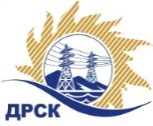 Акционерное Общество«Дальневосточная распределительная сетевая  компания»ПРОТОКОЛ № 533/УТПиР-РЗакупочной комиссии по рассмотрению заявок по открытому запросу предложений на право заключения договора: Монтаж и наладка источников бесперебойного питания закупка № 1743 раздел 2.2.1.  ГКПЗ 2017ПРИСУТСТВОВАЛИ:  члены постоянно действующей Закупочной комиссии ОАО «ДРСК»  2-го уровня.ВОПРОСЫ, ВЫНОСИМЫЕ НА РАССМОТРЕНИЕ ЗАКУПОЧНОЙ КОМИССИИ: О  рассмотрении результатов оценки заявок Участников.О признании заявок соответствующими условиям Документации о закупке.О предварительной ранжировке заявок.О проведении переторжкиВОПРОС 1.  О рассмотрении результатов оценки заявок УчастниковРЕШИЛИ:Признать объем полученной информации достаточным для принятия решения.Утвердить цены, полученные на процедуре вскрытия конвертов с заявками участников открытого запроса предложений.ВОПРОС №2. О признании заявок соответствующими условиям Документации о закупкеРЕШИЛИ:Признать заявки ООО «Восточные энерго-строительные технологии» г. Владивосток, Лесной переулок, 1а,  ЗАО «ПИК ЭЛБИ» г. Санкт-Петербург, ул. Ворошилова, 2, литер А соответствующими условиям Документации о закупке и принять их к дальнейшему рассмотрению.ВОПРОС № 3.  О предварительной ранжировке заявокРЕШИЛИ:Утвердить предварительную ранжировку предложений Участников:ВОПРОС № 4.  О проведении переторжкиРЕШИЛИ:Провести переторжку. Допустить к участию в переторжке предложения следующих участников: ООО «Восточные энерго-строительные технологии» г. Владивосток, Лесной переулок, 1а,  ЗАО «ПИК ЭЛБИ» г. Санкт-Петербург, ул. Ворошилова, 2, литер А.  Определить форму переторжки: заочная.Назначить переторжку на 05.07.2017 в 10:00 час. (благовещенского времени).Место проведения переторжки: ЭТП b2b-energoОтветственному секретарю Закупочной комиссии уведомить участников, приглашенных к участию в переторжке, о принятом комиссией решении.Коврижкина Е.Ю.Тел. 397208г. Благовещенск«04» июля 2017№Наименование участника и его адресПредмет и общая цена заявки на участие в закупке1ЗАО «ПИК ЭЛБИ»г. Санкт-Петербург, ул. Ворошилова, 2, литер АЦена: 7 542 372,88  руб. без учета НДС (8 900 000,00 руб. с учетом НДС). 2ООО «Восточные энерго-строительные технологии»г. Владивосток, Лесной переулок, 1аЦена: 7 372 881,36  руб. без учета НДС (8 700 000,00 руб. с учетом НДС). Место в предварительной ранжировкеНаименование участника и его адресЦена предложения на участие в закупке без НДС, руб.Балл предпочтительности1 местоООО «Восточные энерго-строительные технологии»г. Владивосток, Лесной переулок, 1а7 372 881,36 0,651 местоЗАО «ПИК ЭЛБИ»г. Санкт-Петербург, ул. Ворошилова, 2, литер А7 542 372,88 0,55Ответственный секретарь Закупочной комиссии  2 уровня АО «ДРСК»____________________Т.В. Челышева